TINJAUAN SISTEM PELAYANAN DALAM USAHA MENGHIMPUN DANA MASYARAKAT (TABUNGAN) PADA PT. BPR RAMA GANDA PUSAT  BOGORTUGAS AKHIROleh:HELVI INDRIAN NPM : 160110081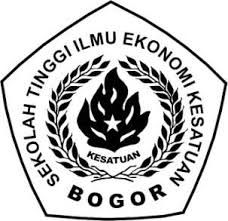 PROGRAM DIPLOMA III KEUANGAN DAN PERBANKAN SEKOLAH TINGGI ILMU EKONOMI KESATUANBOGOR2019TINJAUAN SISTEM PELAYANAN DALAM USAHA MENGHIMPUN DANA MASYARAKAT (TABUNGAN) PADA PT. BPR RAMA GANDA PUSAT  BOGORTUGAS AKHIRSebagai salah satu syarat untuk memperoleh Gelar Ahli Madya pada Program Studi Keuangan dan Perbankan Sekolah Tinggi Ilmu Ekonomi KesatuanOleh:HELVI INDRIAN NPM : 160110081PROGRAM DIPLOMA III KEUANGAN DAN PERBANKAN SEKOLAH TINGGI ILMU EKONOMI KESATUANBOGOR2019 TINJAUAN SISTEM PELAYANAN DALAM USAHA MENGHIPUN DANA MASYARAKAT (TABUNGAN) PADA PT. BPR RAMA GANDA PUSAT BOGORTUGAS AKHIRTelah diujikan dan disetujui pada siding ahli madyaSekolah Tinggi Ilmu Ekonomi Kesatuan pada,Hari		: Rabu Tanggal		: 25 September 2019Mengetahui,	Ketua STIE Kesatuan	Program Studi Diploma III 			Keuangan & Perbankan 		STIE Kesatuan	    Dr. H. Iriyadi, Ak., M. Comm., CA                     H. M. Ariffin, Drs., MM. TINJAUAN SISTEM PELAYANAN DALAM USAHA MENGHIMPUN DANA MASYARAKAT (TABUNGAN) PADA PT. BPR RAMA GANDA PUSAT  BOGORTUGAS AKHIRTelah Disetujui oleh Pembimbing			        Samuel Soemantri S.E., MMTelah diujikan pada siding Ahli Madya dan Dinyatakan LULUS pada tanggal seperti tertera di bawah ini Bogor, 25 September 2019	Penguji I				 	Penguji IIH. M. Ariffin, Drs., MM.			H.Bambang Raharjo, Drs.,MM.